FORMULASI MOUTHWASH SARI RIMPANG JAHE (Zingiber officinale Roschoe) DAN UJI ANTIBAKTERI TERHADAP BAKTERI Streptococcus mutans.
DAN SPESIMEN SALIVASKRIPSIOLEH:NAILUL MUNANPM. 182114127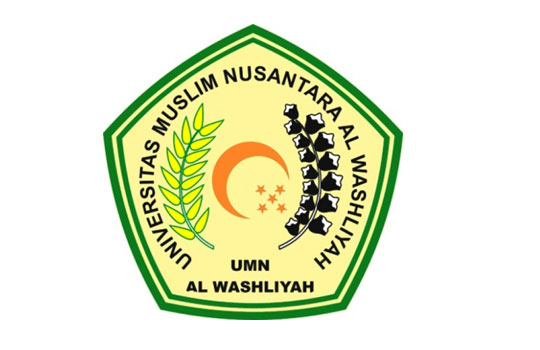 PROGRAM STUDI SARJANA FARMASIFAKULTAS FARMASIUNIVERSITAS MUSLIM NUSANTARA AL-WASHLIYAHMEDAN2020FORMULASI MOUTHWASH SARI RIMPANG JAHE (Zingiber officinale Roschoe) DAN UJI ANTIBAKTERI TERHADAP BAKTERI Streptococcus mutans.
DAN SPESIMEN SALIVASKRIPSI Diajukan untuk melengkapi dan memenuhi syarat-syarat untuk memperoleh Gelar Sarjana Farmasi pada Program Studi Sarjana Farmasi Fakultas Farmasi Universitas Muslim Nusantara Al-Washliyah OLEH :  NAILUL MUNANPM. 182114127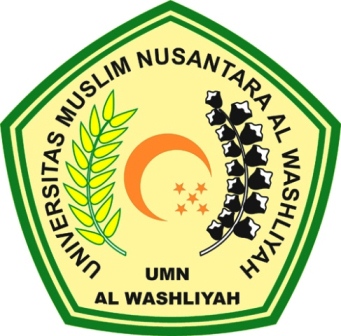 PROGRAM STUDI SARJANA FARMASIFAKULTAS FARMASIUNIVERSITAS MUSLIM NUSANTARA AL-WASHLIYAHMEDAN2020FAKULTAS FARMASIUNIVERSITAS MUSLIM NUSANTARA AL WASHLIYAH TANDA PERSETUJUAN SKRIPSINama	: Nailul MunaNPM	: 182114127Fakultas	: Farmasi Program Studi	: Sarjana Farmasi Jenjang Pendidikan	: Strata Satu (S-1)Judul                	: Formulasi Mouthwash Sari Rimpang Jahe (Zingiber   officinale Roschoe) Dan Uji Antibakteri Terhadap Bakteri Streptococcus mutans Dan Spesimen Saliva	Pembimbing I 				Pembimbing II (Dr. apt. Cut Fatimah, M.Si)       (Melati Yulia Kusumastuti, S.Farm., M.Sc)Penguji (Dr. apt. Gabena Indrayani Dalimunthe, M.Si)DIUJI PADA TANGGAL :YUDISIUM Panitia Ujian 	Ketua 					    Sekretaris (Dr. KRT. Hardi Mulyono K. Surbakti) (apt. Minda Sari Lubis,S.Farm,M.Si)